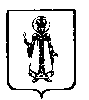 Муниципальный Совет Слободского сельского поселения Угличского муниципального района Ярославской областиР Е Ш Е Н И Еот 16.11.2023  № 16О назначении даты, установлении формы проведения публичных слушаний по обсуждению проекта решения Муниципального Совета Слободского сельского поселения «О бюджете Слободского сельского поселения на 2024 год и на плановый период 2025 и 2026 годов»В соответствии с Федеральным законом от 06.10.2003 № 131-ФЗ «Об общих принципах организации местного самоуправления в Российской Федерации», Уставом Слободского сельского поселения, Муниципальный Совет Слободского сельского поселения пятого созываРЕШИЛ:1.Принять проект решения «О бюджете Слободского сельского поселения на 2024 год и на плановый период 2025 и 2026 годов».2.Обнародовать (опубликовать) проект решения «О бюджете Слободского сельского поселения на 2024 год и на плановый период 2025 и 2026 годов», а также результаты публичных слушаний по обсуждению указанного проекта, включая мотивированное обоснование принятых решений в «Информационном вестнике Слободского сельского поселения», в сети Интернет путем размещения на официальном сайте Администрации Слободского сельского поселения (слободское-адм.рф) в соответствии со статьей 38 Устава Слободского сельского поселения Угличского муниципального района Ярославской области.3. Назначить публичные слушания по обсуждению проекта решения «О бюджете Слободского сельского поселения на 2024 год и на плановый период 2025 и 2026 годов».4. Провести публичные слушания «18» декабря 2023  года в 16.00 часов в зале заседаний Администрации Слободского сельского поселения, по адресу: Ярославская область, г. Углич, м-н Мирный, д.14. 5.Определить формой проведения публичных слушаний, слушания в Муниципальном Совете Слободского сельского поселения с участием представителей общественности и граждан.6.Создать рабочую группу по подготовке публичных слушаний в следующем составе:Председатель комиссии -		 Аракчеева М.А. Зам. председателя комиссии -	 Кудрявцева Д.С. Члены комиссии -                         	Островлянчик Ю.Г.			 	Козлов Ю.Е.7. Предложения и замечания по проекту решения «О бюджете Слободского сельского поселения на 2024 год и на плановый период 2025 и 2026 годов»  направлять в Администрацию Слободского сельского поселения по адресу: г. Углич, м-н Мирный, д.14.Глава поселения                                         М.А. АракчееваПриложение к решению Муниципального Совета от 16.11.2023 № 16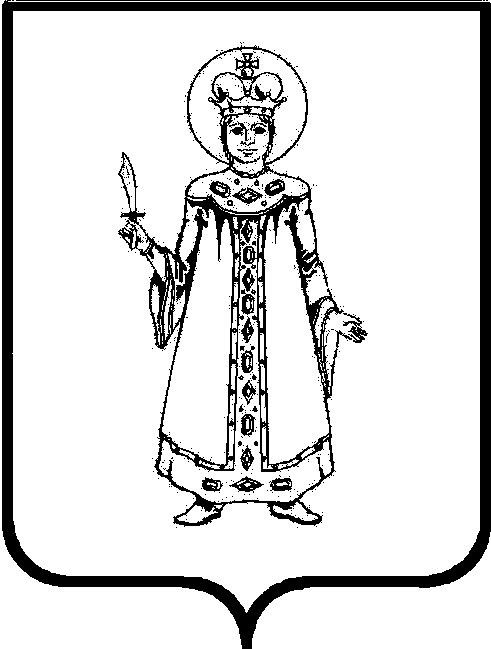 Муниципальный Совет Слободского сельского поселения Угличского муниципального района Ярославской областиР Е Ш Е Н И Еот  _________  № __«О бюджете Слободского сельского поселения на 2024  год и на плановый период 2025 и 2026годы»В соответствии с Бюджетным Кодексом РФ, Федеральным Законом «Об общих принципах организации местного самоуправления в Российской Федерации» от 06.10.2003 года №131-ФЗ (в ред. от 01.12.2006 г, 04.12.2006 г, 29.12.2006 г) на основании Устава Слободского сельского поселения  Муниципальный Совет Слободского сельского поселения пятого созыва Угличского муниципального района Ярославской областиРЕШИЛ: 1. Утвердить основные характеристики бюджета Слободского сельского поселения на 2024 год: - прогнозируемый общий объем доходов  бюджета Слободского сельского поселения в сумме  17521 тыс. рублей. - общий   объем     расходов  бюджета  Слободского сельского поселения  в сумме     17521тыс. рублей.- дефицит (профицит) бюджета в сумме 0 тыс. рублей.2. Утвердить основные характеристики бюджета Слободского сельского поселения на 2025 год и на 2026 год: - прогнозируемый общий объем доходов  бюджета Слободского сельского поселения на 2025 год в сумме   10185 тыс. рублей и на 2026 год в сумме  10123 тыс. рублей.- общий   объем     расходов  бюджета  Слободского сельского поселения  на 2025 год в сумме  10185 тыс. рублей, в том числе условно-утвержденные расходы 0 тыс. руб. и на 2026 год в сумме  10123 тыс. рублей, в том числе условно - утвержденные расходы 0 тыс. руб.-  дефицит (профицит) бюджета на 2025 год в сумме 0 тыс. рублей, на 2026 год в сумме 0 тыс. рублей.3. Утвердить прогнозируемые доходы бюджета Слободского сельского поселения по группам, подгруппам и статьям классификации доходов бюджетов Российской Федерации:- на 2024 год  и на плановый период 2025-2026 годы согласно приложению 1 к настоящему Решению;4. Утвердить расходы бюджета Слободского сельского поселения по функциональной классификации расходов бюджетов Российской Федерации:- на 2024 и на плановый период 2025-2026 годы год согласно приложению 2 к настоящему Решению;5.Утвердить резервный фонд Администрации Слободского сельского поселения на 2024 год в сумме 100 тыс. рублей, на 2025 год и на 2026 год в сумме 100 тыс. рублей.6. Утвердить распределение расходов бюджета Слободского сельского поселения по ведомственной классификации, целевым статьям (государственным программам  и не программным направлениям деятельности) и видам расходов функциональной классификации расходов бюджетов Российской Федерации: - на 2024 год и на плановый период 2025-2026 годы согласно приложению 3 к настоящему Решению;7. Утвердить источники внутреннего финансирования дефицита бюджета Слободского сельского поселения:- на 2024 год и на плановый период 2025-2026 годы согласно приложению 4 к настоящему Решению8. Утвердить на 2024 год и на плановый период 2025 и 2026 годов перечень распорядителей бюджетных средств бюджета Слободского сельского поселения  согласно приложению 5 к настоящему Решению.9. Установить, что в 2024 году и на плановый период 2025 и 2026 годов перечень администраторов поступлений в бюджет Слободского сельского  поселения определяется федеральным и областным законодательством и перечнем распорядителей средств бюджета Слободского сельского поселения. Утвердить перечень главных администраторов доходов и источников финансирования дефицита бюджета Слободского сельского поселения, закрепляемые за ними источники доходов и источники финансирования дефицита бюджета поселения НПА Слободского сельского поселения.В случае поступления в бюджет Слободского сельского поселения дотаций, субсидий, субвенций и иных межбюджетных трансфертов, имеющих целевое назначение, сверх объемов, утвержденных настоящим Решением, Администрация Слободского сельского поселения вправе производить закрепление источников доходов бюджета Слободского сельского поселения за главными администраторами доходов и источников финансирования дефицита бюджета Слободского сельского поселения с последующим отражением данных изменений в настоящее Решение.10. Установить, что финансирование из бюджета Слободского сельского поселения расходов по исполнению нормативных правовых актов Российской Федерации и Ярославской области производится в пределах средств, предусмотренных приложением 2 к настоящему Решению.11. Установить, что орган, исполняющий местный бюджет, обеспечивает в установленном порядке учет расходных обязательств, подлежащих исполнению за счет средств местного бюджета органами местного самоуправления и учреждениями, финансируемыми из бюджета поселения, на основе смет доходов и расходов бюджетов Российской Федерации.12.Утвердить на 2024 год нормативы (проценты) отчислений доходов от уплаты налогов (сборов) и платежей в бюджет Слободского сельского поселения согласно приложению 6 к настоящему Решению.13. Установить, что заключение и оплата учреждениями и организациями договоров, исполнение которых осуществляется за счет средств местного бюджета, производится в пределах утвержденных им лимитов бюджетных обязательств в соответствии с ведомственной, функциональной и экономической структурами расходов местного бюджета и с учетом принятых и неисполненных обязательств.	Вытекающие из договоров обязательства, исполнение которых осуществляется  за счет    средств    местного   бюджета,  принятые   учреждениями   и   организациями  сверх утвержденных им лимитов бюджетных обязательств, не подлежат оплате за счет средств местного бюджета.	Орган, исполняющий местный бюджет, в процессе кассового исполнения местного бюджета имеет право приостановить оплату расходов учреждений и организаций, нарушающих установленный порядок учета обязательств14. Настоящее решение вступает в силу с 1 января 2024 года, но не ранее момента опубликования.15. Настоящее решение подлежит опубликованию в «Информационном вестнике Слободского сельского поселения» и размещению на Сайте Администрации Слободского сельского поселения по адресу: http://слободское-адм.рф/.Глава поселения                                                                      М.А. АракчееваПриложение 1 к Решению Муниципального Совета Слободского сельского поселения  от ________________Прогнозируемые доходы бюджета Слободского сельского поселения по группам,подгруппам и статьям классификации доходов бюджетов РФ на 2024 год и на плановый период 2025 и 2026 годовПриложение 2к Решению Муниципального СоветаСлободского сельского поселения 						      от _______ №__Расходы бюджетаСлободского сельского поселения  на 2024 год и на плановый период 2025 и 2026 годов по разделам и подразделам классификации расходов бюджетов Российской ФедерацииПриложение 3         к Решению Муниципального Совета         Слободского сельского поселения 						               от _________ №__РасходыБюджета Слободского сельского поселенияпо ведомственной классификации, целевым статьям (муниципальным программам не программным направлениям деятельности)и видам расходов функциональной классификациирасходов бюджетов РФ на 2024 год и на плановый период 2025- 2026 годовПриложение 4к Решению Муниципального СоветаСлободского сельского поселения       от _________ №__Источникивнутреннего финансирования дефицита бюджетаСлободского сельского поселения на 2024 год и на плановый период 2025-2026 годовКод бюджетной классификации РФНаименование дохода2024(тыс.руб.)2025(тыс.руб.)2026(тыс.руб.)000 1 00 00000 00 0000 000Налоговые и неналоговые доходы10753100449982000 1 01 00000 00 0000 000Налоги на прибыль, доходы153167184000 1 01 02000 01 0000 110Налог на доходы физических лиц153167184182 1 01 02010 01 0000 110Налог на доходы физических лиц с доходов, источником которых является налоговый агент, за исключением доходов, в отношении которых исчисление и уплата налога осуществляется в соответствии со статьями 227,2271и 228 Налогового кодекса РФ153167184000 1 03 00000 00 0000 000Налоги на товары(работы, услуги), реализуемые на территории Российской Федерации000000 1 03 02000 01 0000 110Акцизы по подакцизным товарам (продукции) производимым на территории Российской Федерации000182 1 03 02231 01 0000 110Доходы от уплаты акцизов на дизельное топливо, подлежащие распределению в консолидированные бюджеты субъектов Российской Федерации000182 1 03 02241 01 0000 110Доходы от уплаты акцизов на моторные масла для дизельных(или)карбюраторных (инжекторных) двигателей , подлежащие распределению в консолидированные бюджеты субъектов Российской Федерации000182 1 03 02251 01 0000 110Доходы от уплаты акцизов на автомобильный бензин, производимый на территории Российской Федерации, подлежащие распределению в консолидированные бюджеты субъектов Российской Федерации000182 1 03 02261 01 0000 110Доходы от уплаты акцизов на прямогонный бензин, производимый на территории Российской Федерации, подлежащие распределению в консолидированные бюджеты субъектов Российской Федерации000000 1 05 00000 00 0000 000Налоги на совокупный доход101112182 1 05 03010 01 0000 110Единый сельскохозяйственный налог101112000 1 06 00000 00 0000 000Налоги на имущество924193689387000 1 06 01000 00 0000 110Налог на имущество физических лиц188819071926182 1 06 01030 10 0000 110Налог на имущество физических лиц, взимаемый по ставкам, применяемым к объектам налогообложения, расположенным в границах поселений188819071926000 1 06 06000 00 0000 110Земельный налог735374617461000 1 06 06030 00 0000 110Земельный налог с организаций284429582958182 1 06 06033 10 0000 110Земельный налог с организаций, обладающих земельным участком, расположенным в границах сельских поселений284429582958000 1 06 06040 00 0000 110Земельный налог с физических лиц450945034503182 1 06 06043 10 0000 110Земельный налог с физических лиц, обладающих земельным участком, расположенным в границах сельских поселений450945034503000 1 1100000 00 0000 000Доходы от использования имущества, находящегося в государственной муниципальной  собственности228228228571 1 1105035 10 0000 120Доходы от сдачи в аренду имущества, находящегося в оперативном управлении органов управления поселений и созданных ими учреждений (за исключением имущества муниципальных бюджетных и автономных учреждений))303030571 1 1109045 10 0000 120Прочие поступления от использования имущества, находящегося в собственности сельских поселений (за исключением имущества муниципальных бюджетных и автономных учреждений, а также имущества муниципальных унитарных предприятий, в том числе казенных)198198198000 1 14 0000 00 0000 000Доходы от продажи материальных и нематериальных активов1100250150571 1 14 02053 10 0000 410Доходы от реализации иного имущества, находящегося в собственности сельских поселений (за исключением имущества муниципальных бюджетных и автономных учреждений, а также имущества муниципальных унитарных предприятий, в том числе казенных), в части реализации1005050571 1 14 06025 10 0000 430Доходы от продажи земельных участков, находящихся в собственности сельских поселений (за исключением земельных участков муниципальных бюджетных и автономных учреждений)1000200100000 1 16 00000 00 0000 000Доходы бюджетов от штрафов, неустоек, пеней и платежей, поступающих от реализации конфискованного имущества, компенсации ущерба, возмещения вреда окружающей среде111949 1 16 02020 02 0000 140Административные штрафы, установленные законами субъектов Российской Федерации об административных правонарушениях, за нарушение муниципальных правовых актов111000 1 17 00000 00 0000 000Прочие неналоговые доходы202020571 1 17 05050 10 0000 180Прочие неналоговые доходы бюджетов сельских поселений 202020000 2 00 00000 00 0000 000Безвозмездные поступления6768141141000 2 02 00000 00 0000 000Безвозмездные поступления от других бюджетов бюджетной системы РФ6768141141000 2 02 01000 00 0000 150Дотации бюджетам субъектов РФ и муниципальных образований553100000 2 02 01001 00 0000 150Дотации на выравнивание бюджетной обеспеченности553100571 2 02 15001 10 0000 150Дотация бюджетам сельских поселений на выравнивание бюджетной обеспеченности (областной бюджет)553100533 2 02 16001 10 0000 150Дотация бюджетам сельских поселений на выравнивание бюджетной обеспеченности (районный бюджет)000571 2 02 19999 101 004 150Прочие дотации бюджетам сельских поселений (Дотации на реализацию мероприятий, предусмотренных нормативными правовыми актами органов государственной власти Ярославской области)000000 2 02 02000 00 0000 000Субсидии бюджетам субъектов  РФ и муниципальных образований (межбюджетные субсидии)1197101101571 2 02 20041 10 0000 150Субсидия бюджетам сельских поселений на строительство, модернизацию, ремонт и содержание автомобильных дорог общего пользования, в том числе дорог в поселениях (за исключением автомобильных дорог федерального значения)000571 2 02 54971 10 0000 150Субсидия на государственную поддержку молодых семей Ярославской области в приобретении (строительстве) жилья109600571 2 02 29999 10 2004 150Прочие субсидии бюджетам сельских поселений «Субсидия на реализацию мероприятий по возмещению части затрат организациям и индивидуальным предпринимателям, занимающихся доставкой товаров в отдалённые населенные пункты»101101101571 2 02 20041 10 0000 150Субсидия на приведение в нормативное состояние автомобильных дорог местного значения, обеспечивающих подъезды к объектам социального назначения000571 2 02 25576 02 0000 150Субсидии бюджетам субъектов Российской Федерации на обеспечение комплексного развития сельских территорий000571 2 02 29999 10 0000 150Субсидия на реализацию мероприятий инициативного бюджетирования на территории Ярославской области (поддержка местных инициатив)000000 2 02 35000 00 0000 150Субвенции бюджетам субъектов РФ и муниципальных образований000571 2 02 35118 10 0000 150Субвенция бюджетам сельских поселений на осуществление первичного воинского учета на территориях, где отсутствуют военные комиссариаты000000 2 02 40000 00 0000 150Иные межбюджетные трансферты000571 2 02 40014 10 0000 150Межбюджетные трансферты, передаваемые бюджетам сельских поселений из бюджета муниципального района на осуществление части полномочий по решению вопросов местного значения в соответствии с заключенными соглашениями000571 2 02 49999 104 010 150Прочие межбюджетные трансферты, передаваемые бюджетам сельских поселений (межбюджетные трансферты на благоустройство дворовых территорий и обустройство территорий для выгула животных)000000 2 04 05000 00 0000 150Безвозмездные поступления от негосударственных организаций202020571 2 04 05020 10 0000 150Безвозмездные поступления от негосударственных организаций в бюджеты сельских поселений	202020000 2 07 05000 00 0000 150Прочие безвозмездные поступления202020571 2 07 05030 10 0000 150 Прочие безвозмездные поступления в бюджеты сельских поселений202020Всего доходов:175211018510123КодНаименование раздела, подраздела направления расходовРасходывсего(тыс.руб.)2024 годРасходывсего(тыс.руб.)2025 годРасходывсего(тыс.руб.)2026 год0100Общегосударственные вопросы5820619761970102Функционирование высшего должностного лица органа местного самоуправления1347134713470104Функционирование  местных администраций4093445044500107Обеспечение проведения выборов и референдумов0111Резервные фонды 1001001000113Другие общегосударственные вопросы2803003000200Национальная оборона0000203Мобилизационная и вневойсковая подготовка0000300Национальная безопасность и правоохранительная деятельность5555550309Гражданская оборона5550310Защита населения и территории от чрезвычайных ситуаций природного и техногенного характера, пожарная безопасность5050500400Национальная экономика1061061060409Дорожное хозяйство(дорожные фонды)0000410Связь и информатика0000412Другие вопросы в области национальной экономики1061061060500Жилищно-коммунальное хозяйство9251382737650501Жилищное хозяйство2452452450503Благоустройство4872291229150505Другие вопросы в области жилищно-коммунального хозяйства41346706050700ОБРАЗОВАНИЕ295000707Молодежная политика и оздоровление детей295000800Культура и  кинематография 0000801Культура0001000Социальная политика1994001001Пенсионное обеспечение155001003Социальная политика0001004Охрана семьи и детства 1829001100Физическая культура и спорт0001101Физическая культура 0001400Межбюджетные трансферты общего характера бюджетам субъектов Российской Федерации и муниципальных образований0001403Прочие межбюджетные трансферты общего характера000Итого175211018510123Условно-утвержденные расходы---Всего расходов175211018510123Дефицит  (-), профицит (+)000Функцион.классиф.Наименование расходовВедомствен-наяЦел.ст.Вид расходовСумматыс. руб.2024 годСумматыс. руб.2025 годСумматыс. руб.2026 год0100ОБЩЕГОСУДАРСТВЕННЫЕ ВОПРОСЫ5820619761970102Функционирование высшего должностного лица субъекта Российской Федерации и муниципального образования134713471347Администрация Слободского сельского поселения571134713471347Глава муниципального образования20.0.00.45010134713471347Расходы на выплаты персоналу в целях обеспечения выполнения функций государственными (муниципальными) органами, казенными учреждениями, органами управления государственными внебюджетными фондами 1001347134713470104Функционирование Правительства Российской Федерации, высших исполнительных органов государственной власти субъектов Российской Федерации, местных администраций409344504450Администрация Слободского сельского поселения571409344504450Центральный аппарат20.0.00.45020409344504450Расходы на выплаты персоналу в целях обеспечения выполнения функций государственными (муниципальными) органами, казенными учреждениями, органами управления государственными внебюджетными фондами 100349338503850Закупка товаров, работ и услуг для государственных (муниципальных) нужд200600600600Межбюджетные трансферты, передаваемые бюджетам сельских поселений из бюджетов муниципальных районов на содержание органов местного самоуправления сельского поселенияв соответствии с заключенными соглашениями20.0.00.29130000Расходы на выплаты персоналу в целях обеспечения выполнения функций государственными (муниципальными) органами, казенными учреждениями, органами управления государственными внебюджетными фондами1000000111Резервные фонды100100100Администрация Слободского сельского поселения571100100100Резервные фонды местных администраций20.0.00.45030100100100Иные бюджетные ассигнования8001001001000113Другие общегосударственные вопросы280300300Администрация Слободского сельского поселения571280300300Другие общегосударственные вопросы20.0.00.45340280300300Закупка товаров, работ и услуг для государственных (муниципальных) нужд2002803003000200НАЦИОНАЛЬНАЯ ОБОРОНА000Администрация Слободского сельского поселения5710000203Мобилизационная и вневойсковая подготовка00Субвенция на осуществление первичного воинского учета на территориях, где отсутствуют военные комиссариаты20.0.00.51180000Расходы на выплаты персоналу в целях обеспечения выполнения функций государственными (муниципальными) органами, казенными учреждениями, органами управления государственными внебюджетными фондами 100000Закупка товаров, работ и услуг для государственных (муниципальных) нужд2000000300Национальная безопасность и правоохранительная деятельность555555Администрация Слободского сельского поселения5715555550309Гражданская оборона555Муниципальная программа  «Пожарная безопасность и обеспечение безопасности граждан на водных объектах в границах Слободского сельского поселения на 2023-2027 годы»01.0.00.00000555Реализация мероприятий в рамках муниципальной программы01.1.01.45040555Закупка товаров, работ и услуг для обеспечения государственных (муниципальных) нужд2005550310Защита населения и территории от чрезвычайных ситуаций природного и техногенного характера, пожарная безопасность505050Муниципальная программа  «Пожарная безопасность и обеспечение безопасности граждан на водных объектах в границах Слободского сельского поселения на 2023-2027 годы»01.0.00.00000505050Реализация мероприятий в рамках муниципальной программы01.1.01.45050505050Закупка товаров, работ и услуг для государственных (муниципальных) нужд2005050500400Национальная экономика0000409Дорожное хозяйство (дорожные фонды)000Администрация Слободского сельского поселения571000Субсидия поселениям на финансирование дорожного хозяйства (в части  капитального ремонта и ремонта автомобильных дорог общего пользования и искусственных сооружений на них)02.0.01.72440000Софинансирование субсидии на финансирование  дорожного хозяйства (в части капитального ремонта и ремонта автомобильных дорог общего пользования и искусственных сооружений на них) за счет средств бюджета поселения02.1.01.42440000Субсидия на приведение в нормативное состояние автомобильных дорог местного значения, обеспечивающих подъезды к объектам социального  назначения02.1.01.77350000Софинансирование субсидии на приведение в нормативное состояние автомобильных дорог местного значения, обеспечивающих подъезды к объектам социального назначения02.1.01.47350000Межбюджетные трансферты5000000409МУ «Комбытсервис» Слободского сельского поселения571000Муниципальная  программа «Сохранность автомобильных дорог на территории слободского сельского поселения на 2022-2027 годы»02.0.00.00000000Реализация муниципальной программы «Сохранность автомобильных дорог на территории слободского сельского поселения на 2022-2027 годы»02.1.00.00000000Строительство, модернизация, ремонт и содержание автомобильных дорог общего пользования, в том числе дорог в поселениях (за исключением автомобильных дорог федерального значения)02.1.01.00000000Ремонт и содержание автомобильных дорог общего пользования на территории  Слободского СП02.1.01.45060000Субсидия поселениям на финансирование дорожного хозяйства (в части  капитального ремонта и ремонта автомобильных дорог общего пользования и искусственных сооружений на них)02.0.01.72440000Софинансирование субсидии на финансирование  дорожного хозяйства (в части капитального ремонта и ремонта автомобильных дорог общего пользования и искусственных сооружений на них) за счет средств бюджета района02.1.01.22440000Иные межбюджетные трансферты на финансирование дорожного хозяйства из бюджета района02.1.01.29130000Повышение безопасности дорожного движения на автомобильных дорогах на территории Слободского сельского поселения02.1.02.00000000Мероприятия на разработку рабочих проектов и выполнение работ по повышению безопасности дорожного движения на автомобильных дорогах на территории Слободского сельского поселения02.1.02.45070000Закупка товаров, работ и услуг для государственных (муниципальных) нужд2000000410Связь и информатика000Администрация Слободского сельского поселения571000Межбюджетные трансферты, передаваемые бюджетам муниципальных районов из бюджетов сельских поселений на осуществление полномочий по казначейскому исполнению бюджетаСлободского  сельского поселения в соответствии с заключенными соглашениями20.0.00.45270000Межбюджетные трансферты5000000412Другие вопросы в области национальной экономики106106106Администрация Слободского сельского поселения571106106106Муниципальная программа «Поддержка потребительского рынка на территории Слободского сельского поселения на 2022-2024 годы»10.0.00.00000106106106Реализация муниципальной программы «Поддержка потребительского рынка на территории Слободского сельского поселения на 2022-2024 годы»10.1.00.00000106106106Обеспечение населения труднодоступных и отдаленных сельских населенных пунктов социально значимыми потребительскими товарами10.1.01.00000106106106Субсидия на реализацию мероприятий по возмещению части затрат организациям и индивидуальным предпринимателям, занимающимся доставкой товаров в отдаленные сельские поселения10.1.01.72880101101101Софинансирование субсидии на реализацию мероприятий по возмещению части затрат организациям и индивидуальным предпринимателям, занимающихся доставкой товаров в отдаленные сельские поселения10.1.01.428805550500ЖИЛИЩНО-КОММУНАЛЬНОЕ ХОЗЯЙСТВО	9251382737650501Жилищное хозяйство07.0.00.00000245245245Администрация Слободского сельского поселения571245245245Муниципальная программа «Капитальный ремонт муниципального жилищного фонда Администрации Слободского сельского поселения на 2021 – 2023 годы»07.0.00.00000245245245Капитальный ремонт муниципального жилищного фонда07.1.01.45160245245245Закупка товаров, работ и услуг для государственных (муниципальных) нужд2002452452450503Благоустройство487229122915Администрация Слободского сельского поселения5715500Организация ритуальных услуг на территории Слободского поселения20.0.00.45370000Муниципальная программа «Организация благоустройства на территории Слободского сельского поселения на 2023-2025 годы»03.0.00.00000  000Межбюджетные трансферты на благоустройство дворовых территорий и обустройство территорий для выгула животных03.1.01.70410000Межбюджетные трансферты500000Субсидия на реализацию мероприятий инициативного бюджетирования на территории Ярославской области (поддержка местных инициатив)03.1.01.75350000Софинансирование cубсидии на реализацию мероприятий инициативного бюджетирования на территории Ярославской области (поддержка местных инициатив) за счет средств бюджета поселения03.1.01.45350000Закупка товаров, работ и услуг для государственных (муниципальных) нужд200000Муниципальная программа "Комплексное развитие территорий Слободского сельского поселения УМР на 2020-2025 годы"000Субсидия на проведение мероприятий по благоустройству сельских территорий03.1.01.L5760000Софинансирование субсидии на мероприятия по благоустройству сельских территорий000Закупка товаров, работ и услуг для государственных (муниципальных) нужд2000000503МАУ «Комбытсервис» Слободского сельского поселения03.1.01.450705500Уличное освещение2005500Закупка товаров, работ и услуг для государственных (муниципальных) нужд55000503МУ «Комбытсервис» Слободского сельского поселения571481729122915Муниципальная программа «Организация благоустройства на территории Слободского сельского поселения на 2023-2025 годы»03.0.00.00000  481729122915Реализация муниципальной  программы организация благоустройства территории ССП03.1.00.00000481729122915Создание и развитие благоприятных социально-бытовых условий проживания населения на территории ССП03.1.01.00000481729122915Уличное освещение03.1.01.45070370023622365Закупка товаров, работ и услуг для государственных (муниципальных) нужд200370023622365Организация содержания мест захоронения03.1.01.45080505050Закупка товаров, работ и услуг для государственных (муниципальных) нужд200505050Прочие мероприятия по благоустройству территории поселения03.1.01.450901067500500Закупка товаров, работ и услуг для государственных (муниципальных) нужд20010675005000505Другие вопросы в области жилищно-коммунального хозяйства4134670605МУ «Комбытсервис» Слободского сельского поселения5714134670605Обеспечение деятельности подведомственного учреждения в сфере жилищно-коммунального хозяйства03.1.01.451904134670605Расходы на выплаты персоналу в целях обеспечения выполнения функций государственными (муниципальными) органами, казенными учреждениями, органами управления государственными внебюджетными фондами1003500648581Закупка товаров, работ и услуг для государственных (муниципальных) нужд20054424Иные бюджетные ассигнования8009020200700ОБРАЗОВАНИЕ29500Администрация Слободского сельского поселения571295000707Молодежная политика и оздоровление детей29500Межбюджетные трансферты, передаваемые бюджетам муниципальных районов из бюджетов сельских поселений на организацию и осуществление мероприятий по работе с детьми и молодежью в поселении в соответствии с заключенными соглашениями20.0.00.4534029500Межбюджетные трансферты500295000800КУЛЬТУРА И  КИНЕМАТОГРАФИЯ, 000Администрация Слободского сельского поселения5710000801Культура 000Межбюджетные трансферты, передаваемые бюджетам муниципальных районов из бюджетов сельских поселений на создание условий для организации досуга и обеспечение жителей поселения услугами организаций культуры в соответствии с заключенными соглашениями20.0.00.45320000Межбюджетные трансферты5000001000Социальная политика1994001001Пенсионное обеспечение15500Администрация Слободского сельского поселения57115500Доплаты к пенсиям муниципальным служащим ССП20.0.00.4513015500Социальное обеспечение и иные выплаты населению300155001003Социальное обеспечение населения000Администрация Слободского сельского поселения571000Оказание материальной помощи гражданам 20.0.00.450300001004Охрана семьи и детства182900Администрация Слободского сельского поселения571182900Муниципальная программа "Поддержка молодых семей Слободского сельского поселения УМР в приобретении (строительстве) жилья на 2023-2025 годы"09.0.00.00000300182900Субсидия на государственную поддержку молодых семей Ярославской области в приобретении (строительстве) жилья09.1.01.L4970109600Софинансирование субсидии на государственную поддержку молодых семей Ярославской области в приобретении (строительстве) жилья09.1.01.L4970733001101Физическая культура000Администрация Слободского сельского поселения571000Межбюджетные трансферты, передаваемые бюджетам муниципальных районов из бюджетов сельских поселений на обеспечение условий для развития на территории поселения физической культуры и массового спорта, организация проведения официальных физкультурно-оздоровительных и спортивных мероприятий поселения в соответствии с заключенными соглашениями20.0.00.45330000Межбюджетные трансферты5000001400Межбюджетные трансферты общего характера бюджетам субъектов Российской Федерации и  муниципальных образований000Администрация Слободского сельского поселения5710001403Прочие межбюджетные трансферты общего характера000Администрация Слободского сельского поселения571000Межбюджетные трансферты, передаваемые бюджетам муниципальных районов из бюджетов сельских поселений на содержание органов местного самоуправления УМР в соответствии с заключенными соглашениями20.0.00.45400000Межбюджетные трансферты500000Итого168481018510123Условно-утвержденные расходы--ВСЕГО РАСХОДОВ:1018510123Код бюджетной классификацииНаименование источниковСумматыс.руб.2024гСумматыс. руб.2025гСумматыс. руб.2026г000 01 05 00 00 00 0000 000Изменение остатков средств на счетах по учету средств бюджета000000 01 05 02 00 00 0000 510-увеличение прочих остатков средств бюджетов -17521-10185-10123571 01 05 02 01 10 0000 510-увеличение прочих остатков денежных средств бюджетов поселений-17521-10185-10123000 01 05 02 00 00 0000 600-уменьшение прочих остатков средств бюджетов 175211018510123571 01 05 02 01 10 0000 610-уменьшение прочих остатков денежных средств бюджетов поселений175211018510123Итого источников внутреннего финансирования дефицитов бюджетаИтого источников внутреннего финансирования дефицитов бюджета000